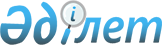 2018-2020 жылдарға арналған аудандық бюджет туралы" Шиелі аудандық мәслихатының 2017 жылғы 22 желтоқсандағы №18/3 шешіміне өзгерістер енгізу туралы
					
			Мерзімі біткен
			
			
		
					Қызылорда облысы Шиелі аудандық мәслихатының 2018 жылғы 29 тамыздағы № 28/2 шешімі. Қызылорда облысының Әділет департаментінде 2018 жылғы 24 қыркүйекте № 6435 болып тіркелді. Қолданылу мерзімінің аяқталуына байланысты тоқтатылды
      "Қазақстан Республикасының Бюджет кодексі" Қазақстан Республикасының 2008 жылғы 4 желтоқсандағы кодексінің 106-бабының 4-тармағына, "Қазақстан Республикасындағы жергілікті мемлекеттік басқару және өзін-өзі басқару туралы" Қазақстан Республикасының 2001 жылғы 23 қаңтардағы Заңының 6-бабы 1-тармағының 1) тармақшасына сәйкес Шиелі аудандық мәслихаты ШЕШІМ ҚАБЫЛДАДЫ:
      1. "2018-2020 жылдарға арналған аудандық бюджет туралы" Шиелі аудандық мәслихатының 2017 жылғы 22 желтоқсандағы № 18/3 шешіміне (нормативтік құқықтық актілерді мемлекеттік тіркеу Тізілімінде 2017 жылғы 28 желтоқсанда 6102 нөмірімен тіркелген, "Қазақстан Республикасының нормативтік құқықтық актілердің эталондық бақылау банкінде 2017 жылы 1 ақпанда жарияланған) мынадай өзгерістер енгізілсін:
      1-тармақ жаңа редакцияда жазылсын:
      1. 2018-2020 жылдарға арналған аудандық бюджет 1, 2, 3 - қосымшаларға сәйкес, оның ішінде 2018 жылға мынадай көлемде бекітілсін:
      1) кірістер - 14 696 973, 4 мың теңге, оның ішінде:
      салықтық түсімдер - 1 573 259 мың теңге;
      салықтық емес түсімдер - 16 630 мың теңге;
      негізгі капиталды сатудан түсетін түсімдер - 40 000 мың теңге;
      трансферттер түсімі - 13 067 084,4 мың теңге;
      2) шығындар - 14 868 769, 3 мың теңге;
      3) таза бюджеттік кредит беру - 190 158 мың теңге;
      бюджеттік кредиттер - 262 224 мың теңге;
      бюджеттік кредиттерді өтеу - 72 066 мың теңге;
      4) қаржы активтерімен операциялар бойынша сальдо - 0;
      қаржы активтерін сатып алу - 0;
      мемлекеттік қаржы активтерін сатудан түсетін түсімдер - 0;
      5) бюджет тапшылығы (профициті) -- 321 191 мың теңге;
      6) бюджет тапшылығын қаржыландыру (профицитін пайдалану) - 321 191 мың теңге;
      қарыздар түсімі - 262 224 мың теңге;
      қарыздарды өтеу - 72 066 мың теңге;
      бюджет қаражаттарының пайдаланылатын қалдықтары - 131 032,9 мың теңге;
      аталған шешімнің 1-қосымшасы осы шешімнің 1-қосымшасына сәйкес жаңа редакцияда жазылсын.
      аталған шешімнің 4-қосымшасы осы шешімнің 2-қосымшасына сәйкес жаңа редакцияда жазылсын.
      аталған шешімнің 7-қосымшасы осы шешімнің 3-қосымшасына сәйкес жаңа редакцияда жазылсын.
      аталған шешімнің 8-қосымшасы осы шешімнің 4-қосымшасына сәйкес жаңа редакцияда жазылсын.
      2. Осы шешім 2018 жылғы 1 қаңтардан бастап қолданысқа енгізіледі және ресми жариялауға жатады. 2018 жылға арналған аудандық бюджет Кент, ауылдық округ әкімі аппараттарының 2018 жылға арналған бюджеттік бағдарламаларының тізбесі 2018-2020 жылға арналған аудандық бюджеттің бюджеттік инвестицияларды жүзеге асыруға бағытталған бағдарламаларының тізбесі 2018 жылға арналған аудандық бюджеттен жергілікті өзін-өзі басқару органдарына берілетін трансферттердің кенттер, ауылдық округтер арасындағы бөлінісі
					© 2012. Қазақстан Республикасы Әділет министрлігінің «Қазақстан Республикасының Заңнама және құқықтық ақпарат институты» ШЖҚ РМК
				
      Аудандық мәслихаттың сессия төрағасы 

Қ. Шәукебаев

      Аудандық мәслихаттың хатшысы 

Б. Сыздық
Шиелі аудандық мәслихатының 2018 жылғы "29" тамыздағы №28/2 шешіміне 1-қосымша Шиелі аудандық мәслихатының 2017 жылғы "22" желтоқсандағы№18/3 шешіміне 1-қосымша
Санаты
Санаты
Санаты
Санаты
Сомасы, мың теңге
Сыныбы
Сыныбы
Сыныбы
Сомасы, мың теңге
Iшкi сыныбы
Iшкi сыныбы
Сомасы, мың теңге
Атауы
Сомасы, мың теңге
1.Кірістер
14696973,4
1
Салықтық түсімдер
1573259
01
Табыс салығы
473803
2
Жеке табыс салығы
473803
03
Әлеуметтiк салық
436536
1
Әлеуметтік салық
436536
04
Меншiкке салынатын салықтар
620493
1
Мүлiкке салынатын салықтар
599387
3
Жер салығы
1982
4
Көлiк құралдарына салынатын салық
18194
5
Бірыңғай жер салығы
930
05
Тауарларға, жұмыстарға және қызметтерге салынатын iшкi салықтар
29927
2
Акциздер
8085
3
Табиғи және басқа да ресурстарды пайдаланғаны үшiн түсетiн түсiмдер
6215
4
Кәсiпкерлiк және кәсiби қызметтi жүргiзгенi үшiн алынатын алымдар
14207
5
Құмар ойын бизнеске салық
1420
08
Заңдық мәнді іс-әрекеттерді жасағаны және (немесе) оған уәкілеттігі бар мемлекеттік органдар немесе лауазымды адамдар құжаттар бергені үшін алынатын міндетті төлемдер
12500
1
Мемлекеттік баж
12500
2
Салықтық емес түсiмдер
16630
01
Мемлекеттік меншіктен түсетін кірістер
2403
5
Мемлекет меншігіндегі мүлікті жалға беруден түсетін кірістер
2316
7
Мемлекеттiк бюджеттен берiлген кредиттер бойынша сыйақылар
87
06
Өзге де салықтық емес түсiмдер
14227
1
Өзге де салықтық емес түсiмдер
14227
3
Негізгі капиталды сатудан түсетін түсімдер
40000
01
Мемлекеттік мекемелерге бекітілген мемлекеттік мүлікті сату
1000
11
Мемлекеттік мекемелерге бекітілген мемлекеттік мүлікті сату
1000
03
Жердi және материалдық емес активтердi сату
39000
1
Жерді сату
20000
2
Материалдық емес активтерді сату 
19000
4
Трансферттердің түсімдері
13067084,4
02
Мемлекеттiк басқарудың жоғары тұрған органдарынан түсетiн трансферттер
 13067084,4
2
Облыстық бюджеттен түсетiн трансферттер
 13067084,4
Функционалдық топ
Функционалдық топ
Функционалдық топ
Функционалдық топ
Сомасы, мың теңге
Бюджеттік бағдарламалардың әкімшісі
Бюджеттік бағдарламалардың әкімшісі
Бюджеттік бағдарламалардың әкімшісі
Сомасы, мың теңге
Бағдарлама
Бағдарлама
Сомасы, мың теңге
Атауы
Сомасы, мың теңге
2.Шығындар
14828006, 4
01
Жалпы сипаттағы мемлекеттiк қызметтер
625449
112
Аудан (облыстық маңызы бар қала) мәслихатының аппараты
24981
001
Аудан (облыстық маңызы бар қала) мәслихатының қызметін қамтамасыз ету жөніндегі қызметтер
24765
003
Мемлекеттік органның күрделі шығыстары
216
122
Аудан (облыстық маңызы бар қала) әкімінің аппараты
132875
001
Аудан (облыстық маңызы бар қала) әкімінің қызметін қамтамасыз ету жөніндегі қызметтер
128264
003
Мемлекеттік органның күрделі шығыстары
4611
123
Қаладағы аудан, аудандық маңызы бар қала, кент, ауыл, ауылдық округ әкімінің аппараты
132685
001
Қаладағы аудан, аудандық маңызы бар қала, кент, ауыл, ауылдық округ әкімінің қызметін қамтамасыз ету жөніндегі қызметтер
132495
022
Мемлекеттік органның күрделі шығыстары
190
452
Ауданның (облыстық маңызы бар қаланың) қаржы бөлімі
27950
001
Ауданның (облыстық маңызы бар қаланың) бюджетін орындау және коммуналдық меншігін басқару саласындағы мемлекеттік саясатты іске асыру жөніндегі қызметтер
26960
010
Жекешелендіру, коммуналдық меншікті басқару, жекешелендіруден кейінгі қызмет және осыған байланысты дауларды реттеу
215
018
Мемлекеттік органның күрделі шығыстары
775
453
Ауданның (облыстық маңызы бар қаланың) экономика және бюджеттік жоспарлау бөлімі
36274
001
Экономикалық саясатты, мемлекеттік жоспарлау жүйесін қалыптастыру және дамыту саласындағы мемлекеттік саясатты іске асыру жөніндегі қызметтер
36274
458
Ауданның (облыстық маңызы бар қаланың) тұрғын үй-коммуналдық шаруашылығы, жолаушылар көлігі және автомобиль жолдары бөлімі
133941
001
Жергілікті деңгейде тұрғын үй-коммуналдық шаруашылығы, жолаушылар көлігі және автомобиль жолдары саласындағы мемлекеттік саясатты іске асыру жөніндегі қызметтер
25362
113
Жергілікті бюджеттерден берілетін ағымдағы нысаналы трансферттер
108579
472
Ауданның (облыстық маңызы бар қаланың) құрылыс, сәулет және қала құрылысы бөлімі
37530
040
Мемлекеттік органдардың объектілерін дамыту
37530
489
Ауданның (облыстық маңызы бар қаланың) мемлекеттік активтер және сатып алу бөлімі
21228
001
Жергілікті деңгейде мемлекеттік активтер мен сатып алуды басқару саласындағы мемлекеттік саясатты іске асыру жөніндегі қызметтер
13361
003
Мемлекеттік органның күрделі шығыстары
7867
493
Ауданың (облыстық маңызы бар қаланың) кәсіпкерлік, өнеркәсіп және туризм бөлімі
13411
001
Жергілікті деңгейде кәсіпкерлікті, өнеркәсіпті және туризмді дамыту саласындағы мемлекеттік саясатты іске асыру жөніндегі қызметтер
13411
801
Ауданның (облыстық маңызы бар қаланың) жұмыспен қамту, әлеуметтік бағдарламалар және азаматтық хал атілерін тіркеу бөлімі
64574
001
Жергілікті деңгейде жұмыспен қамту, әлеуметтік бағдарламалар және азаматтық хал актілерін тіркеу саласындағы мемлекеттік саясатты іске асыру жөніндегі қызметтер
63149
003
Мемлекеттік органның күрделі шығыстары
1200
032
Ведомстволық бағыныстағы мемлекеттік мекемелерінің және ұйымдарының күрделі шығыстары
225
02
Қорғаныс
11126
122
Аудан (облыстық маңызы бар қала) әкімінің аппараты
11126
005
Жалпыға бірдей әскери міндетті атқару шеңберіндегі іс-шаралар
6649
006
Аудан (облыстық маңызы бар қала) ауқымындағы төтенше жағдайлардың алдын алу және оларды жою
295
007
Аудандық (қалалық) ауқымдағы дала өрттерінің, сондай-ақ мемлекеттік өртке қарсы қызмет органдары құрылмаған елдi мекендерде өрттердің алдын алу және оларды сөндіру жөніндегі іс-шаралар
4182
03
Қоғамдық тәртіп, қауіпсіздік, құқықтық, сот, қылмыстық-атқару қызметі
20202
458
Ауданның (облыстық маңызы бар қаланың) тұрғын үй-коммуналдық шаруашылығы, жолаушылар көлігі және автомобиль жолдары бөлімі
20202
021
Елдi мекендерде жол қозғалысы қауiпсiздiгін қамтамасыз ету
20202
04
Бiлiм беру
9967671
123
Қаладағы аудан, аудандық маңызы бар қала, кент, ауыл, ауылдық округ әкімінің аппараты
49209
041
Мектепке дейінгі білім беру ұйымдарында мемлекеттік білім беру тапсырысын іске асыруға
49209
464
Ауданның (облыстық маңызы бар қаланың) білім бөлімі
9828735
001
Жергілікті деңгейде білім беру саласындағы мемлекеттік саясатты іске асыру жөніндегі қызметтер
32662
003
Жалпы білім беру
7203735
004
Ауданның (областык маңызы бар қаланың) мемлекеттік білім беру мекемелерінде білім беру жүйесін ақпараттандыру
12500
005
Ауданның (облыстық маңызы бар қаланың) мемлекеттік білім беру мекемелер үшін оқулықтар мен оқу-әдiстемелiк кешендерді сатып алу және жеткізу
179144
006
Балаларға қосымша білім беру 
170462
007
Аудандық (қалалалық) ауқымдағы мектеп олимпиадаларын және мектептен тыс іс-шараларды өткiзу
560
009
Мектепке дейінгі тәрбие мен оқыту ұйымдарының қызметін қамтамасыз ету
84965
015
Жетім баланы (жетім балаларды) және ата-аналарының қамқорынсыз қалған баланы (балаларды) күтіп-ұстауға қамқоршыларға (қорғаншыларға) ай сайынға ақшалай қаражат төлемі
26803
023
Әдістемелік жұмыс
18683
029
Балалар мен жасөспірімдердің психикалық денсаулығын зерттеу және халыққа психологиялық-медициналық-педагогикалық консультациялық көмек көрсету
36515
040
Мектепке дейінгі білім беру ұйымдарында мемлекеттік білім беру тапсырысын іске асыруға
1621758
067
Ведомстволық бағыныстағы мемлекеттік мекемелер мен ұйымдардың күрделі шығыстары
440948
465
Ауданның (облыстық маңызы бар қаланың) дене шынықтыру және спорт бөлімі 
68732
017
Балалар мен жасөспірімдерге спорт бойынша қосымша білім беру
68732
472
Ауданның (облыстық маңызы бар қаланың) құрылыс, сәулет және қала құрылысы бөлімі
20995
022
Бастауыш, негізгі орта және жалпы орта білім беру объектілерін салу және реконструкциялау
18755
037
Мектепке дейiнгi тәрбие және оқыту объектілерін салу және реконструкциялау
2240
05
Денсаулық сақтау
19
123
Қаладағы аудан, аудандық маңызы бар қала, кент, ауыл, ауылдық округ әкімінің аппараты
19
002
Шұғыл жағдайларда сырқаты ауыр адамдарды дәрігерлік көмек көрсететін ең жақын денсаулық сақтау ұйымына дейін жеткізуді ұйымдастыру
19
06
Әлеуметтiк көмек және әлеуметтiк қамсыздандыру
990225,8
123
Қаладағы аудан, аудандық маңызы бар қала, кент, ауыл, ауылдық округ әкімінің аппараты
6784
003
Мұқтаж азаматтарға үйінде әлеуметтік көмек көрсету
6784
464
Ауданның (облыстық маңызы бар қаланың) білім бөлімі
27645
030
Патронат тәрбиешілерге берілген баланы (балаларды) асырап бағу
27645
801
Ауданның (облыстық маңызы бар қаланың) жұмыспен қамту, әлеуметтік бағдарламалар және азаматтық хал атілерін тіркеу бөлімі
955796,8
004
Жұмыспен қамту бағдарламасы
268171
005
Қайтыс болған Совет Одағының батырларын, "Халық қаһармандарын", Социалистік Еңбек ерлерін, Даңқ Орденінің үш дәрежесімен және "Отан" орденімен марапатталған соғыс ардагерлері мен мүгедектерін жерлеу рәсімдері бойынша қызмет көрсету
87
006
Ауылдық жерлерде тұратын денсаулық сақтау, білім беру, әлеуметтік қамтамасыз ету, мәдениет, спорт және ветеринар мамандарына отын сатып алуға Қазақстан Республикасының заңнамасына сәйкес әлеуметтік көмек көрсету
45847
007
Тұрғын үйге көмек көрсету
18142
008
1999 жылдың 26 шілдесінде "Отан", "Даңқ" ордендерімен марапатталған, "Халық Қаһарманы" атағын және республиканың құрметті атақтарын алған азаматтарды әлеуметтік қолдау
277
009
Үйден тәрбиеленіп оқытылатын мүгедек балаларды материалдық қамтамасыз ету
8129
010
Мемлекеттік атаулы әлеуметтік көмек 
267480
011
Жергілікті өкілетті органдардың шешімі бойынша мұқтаж азаматтардың жекелеген топтарына әлеуметтік көмек
121543,8
014
Мұқтаж азаматтарға үйде әлеуметтiк көмек көрсету
66428
017
Оңалтудың жеке бағдарламасына сәйкес мұқтаж мүгедектердi мiндеттi гигиеналық құралдармен қамтамасыз ету, қозғалуға қиындығы бар бірінші топтағы мүгедектерге жеке көмекшінің және есту бойынша мүгедектерге қолмен көрсететiн тіл маманының қызметтерін ұсыну
74355
018
Жәрдемақыларды және басқа да әлеуметтік төлемдерді есептеу, төлеу мен жеткізу бойынша қызметтерге ақы төлеу
2141
023
Жұмыспен қамту орталықтарының қызметін қамтамасыз ету
42567
028
Күш көрсету немесе күш көрсету қаупі салдарынан қиын жағдайларға тап болған тәуекелдер тобындағы адамдарға қызметтер
1240
050
Қазақстан Республикасында мүгедектердің құқықтарын қамтамасыз ету және өмір сүру сапасын жақсарту жөніндегі 2012 - 2018 жылдарға арналған іс-шаралар жоспарын іске асыру
39389
07
Тұрғын үй-коммуналдық шаруашылық
602410
123
Қаладағы аудан, аудандық маңызы бар қала, кент, ауыл, ауылдық округ әкімінің аппараты
13993
008
Елді мекендердегі көшелерді жарықтандыру
7293
011
Елді мекендерді абаттандыру мен көгалдандыру
6700
472
Ауданның (облыстық маңызы бар қаланың) құрылыс, сәулет және қала құрылысы бөлімі
588165
003
Коммуналдық тұрғын үй қорының тұрғын үйін жобалау және (немесе) салу, реконструкциялау
7561
004
Инженерлік-коммуникациялық инфрақұрылымды жобалау, дамыту және (немесе) жайластыру
570938
006
Сумен жабдықтау және су бұру жүйесін дамыту
4155
007
Қаланы және елді мекендерді абаттандыруды дамыту
4100
058
Елді мекендердегі сумен жабдықтау және су бұру жүйелерін дамыту
1411
458
Ауданның (облыстық маңызы бар қаланың) тұрғын үй-коммуналдық шаруашылығы, жолаушылар көлігі және автомобиль жолдары бөлімі
252
049
Көп пәтерлі тұрғын үйлерде энергетикалық аудит жүргізу
252
08
Мәдениет, спорт, туризм және ақпараттық кеңістiк
577530
123
Қаладағы аудан, аудандық маңызы бар қала, кент, ауыл, ауылдық округ әкімінің аппараты
76351
006
Жергілікті деңгейде мәдени-демалыс жұмыстарын қолдау
76351
455
Ауданның (облыстық маңызы бар қаланың) мәдениет және тілдерді дамыту бөлімі
298602
001
Жергілікті деңгейде тілдерді және мәдениетті дамыту саласындағы мемлекеттік саясатты іске асыру жөніндегі қызметтер
20450
003
Мәдени-демалыс жұмысын қолдау
106443
005
Зоопарктер мен дендропарктердiң жұмыс iстеуiн қамтамасыз ету
7897
006
Аудандық (қалалық) кiтапханалардың жұмыс iстеуi
106494
007
Мемлекеттiк тiлдi және Қазақстан халқының басқа да тiлдерін дамыту
900
009
Тарихи-мәдени мұра ескерткіштерін сақтауды және оларға қол жетімділікті қамтамасыз ету
55423
032
Ведомстволық бағыныстағы мемлекеттік мекемелерінің және ұйымдарының күрделі шығыстары
995
456
Ауданның (облыстық маңызы бар қаланың) ішкі саясат бөлімі
76461
001
Жергілікті деңгейде ақпарат, мемлекеттілікті нығайту және азаматтардың әлеуметтік сенімділігін қалыптастыру саласында мемлекеттік саясатты іске асыру жөніндегі қызметтер
40528
002
Мемлекеттік ақпараттық саясат жүргізу жөніндегі қызметтер
19155
003
Жастар саясаты саласында іс-шараларды іске асыру
16128
006
Мемлекеттік органның күрделі шығыстары
650
465
Ауданның (облыстық маңызы бар қаланың) дене шынықтыру және спорт бөлімі 
121252
001
Жергілікті деңгейде дене шынықтыру және спорт саласындағы мемлекеттік саясатты іске асыру жөніндегі қызметтер
19066
005
Ұлттық және бұқаралық спорт түрлерін дамыту
81315
006
Аудандық (облыстық маңызы бар қалалық) деңгейде спорттық жарыстар өткiзу
1525
007
Әртүрлi спорт түрлерi бойынша аудан (облыстық маңызы бар қала) құрама командаларының мүшелерiн дайындау және олардың облыстық спорт жарыстарына қатысуы
17186
032
Ведомстволық бағыныстағы мемлекеттік мекемелерінің және ұйымдарының күрделі шығыстары
2160
472
Ауданның (облыстық маңызы бар қаланың) құрылыс, сәулет және қала құрылысы бөлімі
4864
011
Мәдениет объектілерін дамыту
4864
10
Ауыл, су, орман, балық шаруашылығы, ерекше қорғалатын табиғи аумақтар, қоршаған ортаны және жануарлар дүниесін қорғау, жер қатынастары
304463,6
462
Ауданның (облыстық маңызы бар қаланың) ауыл шаруашылығы бөлімі
116919
001
Жергілікті деңгейде ауыл шаруашылығы саласындағы мемлекеттік саясатты іске асыру жөніндегі қызметтер
82893
099
Мамандарға әлеуметтік қолдау көрсету жөніндегі шараларды іске асыру
34026
463
Ауданның (облыстық маңызы бар қаланың) жер қатынастары бөлімі
21769
001
Аудан (облыстық маңызы бар қала) аумағында жер қатынастарын реттеу саласындағы мемлекеттік саясатты іске асыру жөніндегі қызметтер
15769
004
Жердi аймақтарға бөлу жөнiндегi жұмыстарды ұйымдастыру
6000
472
Ауданның (облыстық маңызы бар қаланың) құрылыс, сәулет және қала құрылысы бөлімі
26903,6
010
Ауыл шаруашылығы объектілерін дамыту
26903,6
473
Ауданның (облыстық маңызы бар қаланың) ветеринария бөлімі
138872
001
Жергілікті деңгейде ветеринария саласындағы мемлекеттік саясатты іске асыру жөніндегі қызметтер
17284
006
Ауру жануарларды санитарлық союды ұйымдастыру
4737
007
Қаңғыбас иттер мен мысықтарды аулауды және жоюды ұйымдастыру
3174
009
Жануарлардың энзоотиялық аурулары бойынша ветеринариялық іс-шараларды жүргізу
8906
010
Ауыл шаруашылығы жануарларын сәйкестендіру жөніндегі іс-шараларды өткізу
2290
011
Эпизоотияға қарсы іс-шаралар жүргізу
102481
11
Өнеркәсіп, сәулет, қала құрылысы және құрылыс қызметі
55481
472
Ауданның (облыстық маңызы бар қаланың) құрылыс, сәулет және қала құрылысы бөлімі
55481
001
Жергілікті деңгейде құрылыс саласындағы мемлекеттік саясатты іске асыру жөніндегі қызметтер
55481
12
Көлiк және коммуникация
231962
123
Қаладағы аудан, аудандық маңызы бар қала, кент, ауыл, ауылдық округ әкімінің аппараты
13278
045
Елді-мекендер көшелеріндегі автомобиль жолдарын күрделі және орташа жөндеу
13278
458
Ауданның (облыстық маңызы бар қаланың) тұрғын үй-коммуналдық шаруашылығы, жолаушылар көлігі және автомобиль жолдары бөлімі
218684
022
Көлік инфрақұрылымын дамыту
1007
023
Автомобиль жолдарының жұмыс істеуін қамтамасыз ету
214988
045
Аудандық маңызы бар автомобиль жолдарын және елді-мекендердің көшелерін күрделі және орташа жөндеу
2689
13
Басқалар
19821
123
Қаладағы аудан, аудандық маңызы бар қала, кент, ауыл, ауылдық округ әкімінің аппараты
8178
040
Өңірлерді дамытудың 2020 жылға дейінгі бағдарламасы шеңберінде өңірлерді экономикалық дамытуға жәрдемдесу бойынша шараларды іске асыру
8178
452
Ауданның (облыстық маңызы бар қаланың) қаржы бөлімі
10500
012
Ауданның (облыстық маңызы бар қаланың) жергілікті атқарушы органының резерві 
10500
458
Ауданның (облыстық маңызы бар қаланың) тұрғын үй-коммуналдық шаруашылығы, жолаушылар көлігі және автомобиль жолдары бөлімі
827
065
Заңды тұлғалардың жарғылық капиталын қалыптастыру немесе ұлғайту
827
493
Ауданның (облыстық маңызы бар қаланың) кәсіпкерлік, өнеркәсіп және туризм бөлімі
316
006
Кәсіпкерлік қызметті қолдау
316
14
Борышқа қызмет көрсету
87
452
Ауданның (облыстық маңызы бар қаланың) қаржы бөлімі
87
013
Жергілікті атқарушы органдардың облыстық бюджеттен қарыздар бойынша сыйақылар мен өзге де төлемдерді төлеу бойынша борышына қызмет көрсету
87
15
Трансферттер
1421558,9
452
Ауданның (облыстық маңызы бар қаланың) қаржы бөлімі
1421558,9
006
Нысаналы пайдаланылмаған (толық пайдаланылмаған) трансферттерді қайтару
31,4
024
Мемлекеттік органдардың функцияларын мемлекеттік басқарудың төмен тұрған деңгейлерінен жоғарғы деңгейлерге беруге байланысты жоғары тұрған бюджеттерге берілетін ағымдағы нысаналы трансферттер
412646
038
Субвенциялар
1005580
051
Жергілікті өзін-өзі басқару органдарына берілетін трансферттер
3300
054
Қазақстан Республикасының Ұлттық қорынан берілетін нысаналы трансферт есебінен республикалық бюджеттен бөлінген пайдаланылмаған (түгел пайдаланылмаған) нысаналы трансферттердің сомасын қайтару
1,5
3. Таза бюджеттік кредит беру
190158
Бюджеттік кредиттер
262224
462
Ауданның (облыстық маңызы бар қаланың) ауыл шаруашылығы бөлімі
262224
008
Мамандарды әлеуметтік қолдау шараларын іске асыру үшін бюджеттік кредиттер
262224
5
Бюджеттік кредиттерді өтеу
72066
01
Бюджеттік кредиттерді өтеу
72066
1
Мемлекеттік бюджеттен берілген бюджеттік кредиттерді өтеу
72066
5. Бюджет тапшылығы (профициті)
-321191
6. Бюджет тапшылығын қаржыландыру (профицитті пайдалану)
321191
7
Қарыздар түсімі
262224
01
Мемлекеттік ішкі қарыздар
262224
2
Қарыз алу келісім-шарттары
262224
16
Қарыздарды өтеу
72066
452
Ауданның (облыстық маңызы бар қаланың) қаржы бөлімі
72066
008
Жергілікті атқарушы органның жоғары тұрған бюджет алдындағы борышын өтеу
72066
8
Бюджет қаражаттарының пайдаланылатын қалдықтары
131032,9
01
Бюджет қаражатының бос қалдықтары
131032,9
001
Бюджет қаражатының бос қалдықтары
131032,9Шиелі аудандық мәслихатының 2018 жылғы "29" тамыздағы №28/2 шешіміне 2-қосымша Шиелі аудандық мәслихатының 2017 жылғы "22" желтоқсандағы №18/3 шешіміне 4-қосымша
Функционалдық топ
Функционалдық топ
Функционалдық топ
Функционалдық топ
Функционалдық топ
Сомасы, мың теңге
Бюджеттік бағдарламалардың әкiмшiсi
Бюджеттік бағдарламалардың әкiмшiсi
Бюджеттік бағдарламалардың әкiмшiсi
Бюджеттік бағдарламалардың әкiмшiсi
Сомасы, мың теңге
Бағдарлама
Бағдарлама
Бағдарлама
Сомасы, мың теңге
Кіші бағдарлама 
Кіші бағдарлама 
Сомасы, мың теңге
Атауы
Сомасы, мың теңге
2. Шығындар
300497
01
Жалпы сипаттағы мемлекеттiк қызметтер 
132685
123
Қаладағы аудан, аудандық маңызы бар қала, кент, ауыл, ауылдық округ әкімінің аппараты
132685
001
Қаладағы аудан, аудандық маңызы бар қаланың, кент, ауыл, ауылдық округ әкімінің қызметін қамтамасыз ету жөніндегі қызметтер
132495
022
Мемлекеттік органның күрделі шығыстары
190
04
Білім беру
49209
123
Қаладағы аудан, аудандық маңызы бар қала, кент, ауыл, ауылдық округ әкімінің аппараты
49209
041
Мектепке дейінгі білім беру ұйымдарында мемлекеттік білім беру тапсырысын іске асыруға
49209
05
Денсаулық сақтау
19
123
Қаладағы аудан, аудандық маңызы бар қала, кент, ауыл, ауылдық округ әкімінің аппараты
19
002
Шұғыл жағдайларда сырқаты ауыр адамдарды дәрігерлік көмек көрсететін ең жақын денсаулық сақтау ұйымына дейін жеткізуді ұйымдастыру
19
06
Әлеуметтік көмек және әлеуметтік қамсыздандыру
6784
123
Қаладағы аудан, аудандық маңызы бар қала, кент, ауыл, ауылдық округ әкімінің аппараты
6784
003
Мұқтаж азаматтарға үйінде әлеуметтік көмек көрсету
6784
07
Тұрғын үй-коммуналдық шаруашылық
13993
123
Қаладағы аудан, аудандық маңызы бар қала, кент, ауыл, ауылдық округ әкімінің аппараты
13993
008
Елді мекендердегі көшелерді жарықтандыру
7293
011
Елді мекендерді абаттандыру мен көгалдандыру
6700
08
Мәдениет, спорт, туризм және ақпараттық кеңістік
76351
123
Қаладағы аудан, аудандық маңызы бар қала, кент, ауыл, ауылдық округ әкімінің аппараты
76351
006
Жергілікті деңгейде мәдени-демалыс жұмыстарын қолдау
76351
12
Көлiк және коммуникациялар
13278
123
Қаладағы аудан, аудандық маңызы бар қала, кент, ауыл, ауылдық округ әкімінің аппараты
13278
045
Елді-мекендер көшелеріндегі автомобиль жолдарын күрделі және орташа жөндеу
13278
13
Басқалар
8178
123
Қаладағы аудан, аудандық маңызы бар қала, кент, ауыл, ауылдық округ әкімінің аппараты
8178
040
Өңірлерді дамытудың 2020 жылға дейінгі бағдарламасы шеңберінде өңірлерді экономикалық дамытуға жәрдемдесу бойынша шараларды іске асыру
8178Шиелі аудандық мәслихатының 2018 жылғы "29" тамыздағы №28/2 шешіміне 3-қосымша Шиелі аудандық мәслихатының 2017 жылғы "22" желтоқсандағы №18/3 шешіміне 7-қосымша
Функционалдық топ
Функционалдық топ
Функционалдық топ
Функционалдық топ
Бюджеттік бағдарламалардың әкiмшiсi
Бюджеттік бағдарламалардың әкiмшiсi
Бюджеттік бағдарламалардың әкiмшiсi
Бағдарлама
Бағдарлама
Атауы
2.Шығындар
01
Жалпы сипаттағы мемлекеттiк қызметтер
472
Ауданның (облыстық маңызы бар қаланың) құрылыс, сәулет және қала құрылысы бөлімі
040
Мемлекеттік органдардың объектілерін дамыту
04
Бiлiм беру
472
Ауданның (облыстық маңызы бар қаланың) құрылыс, сәулет және қала құрылысы бөлімі
022
Бастауыш, негізгі орта және жалпы орта білім беру объектілерін салу және реконструкциялау
037
Мектепке дейiнгi тәрбие және оқыту объектілерін салу және реконструкциялау
07
Тұрғын үй-коммуналдық шаруашылық
472
Ауданның (облыстық маңызы бар қаланың) құрылыс, сәулет және қала құрылысы бөлімі
003
Мемлекеттiк коммуналдық тұрғын үй қорының тұрғын үйiн жобалау, салу және (немесе) сатып алу
004
Инженерлік-коммуникациялық инфрақұрылымды жобалау, дамыту және (немесе) жайластыру
006
Сумен жабдықтау және су бұру жүйесін дамыту
058
Елді мекендердегі сумен жабдықтау және су бұру жүйелерін дамытуШиелі аудандық мәслихатының 2018 жылғы "29" тамыздағы №28/2 шешіміне 4-қосымша Шиелі аудандық мәслихатының 2017 жылғы "22" желтоқсандағы №18/3 шешіміне 8-қосымша
Р/н
Атауы
Салықтар түрлері
Салықтар түрлері
Салықтар түрлері
Салықтар түрлері
Салықтар түрлері
Барлығы
Р/н
Атауы
Төлем көзінен салық салын-байтын табыс-тары бойынша жеке табыс салығы
Жеке тұлға-лардың мүлкіне салы-натын салық
Жеке тұлға-лардан алы-натын, елді мекен-дер жер-леріне салы-натын жер салығы
Жеке тұлға-лардан алынатын көлік құрал-дарына салынатын салық
Жер учаскесі аудандық маңызы бар қалада, ауылда, кентте орна-ласқан заңды тұлға-лардан алынатын, елдi мекендер жер-лерiне салынатын жер салығы
Заңды тұлға-лардан алынатын, көлік құрал-дарына салынатын салығы
Барлығы
1
2
3
4
5
6
7
8
9
1
Ақтоған ауылдық округі
7
20
90
591
0
0
708
2
Жөлек ауылдық округі
23
35
73
642
0
0
773
3
Жиделіарық ауылдық округі
5
18
47
490
0
0
560
4
Жаңатұрмыс ауылдық округі
0
35
61
449
0
0
545
5
Қарғалы ауылдық округі
10
16
68
899
0
0
993
6
Қоғалы ауылдық округі
9
12
84
899
0
0
1004
7
Майлытоғай ауылдық округі
2
26
65
321
0
0
414
8
Ортақшыл ауылдық округі
6
10
70
668
0
0
754
9
Телікөл ауылдық округі
5
32
135
899
0
0
1071
Барлығы
67
204
693
5858
0
0
6822